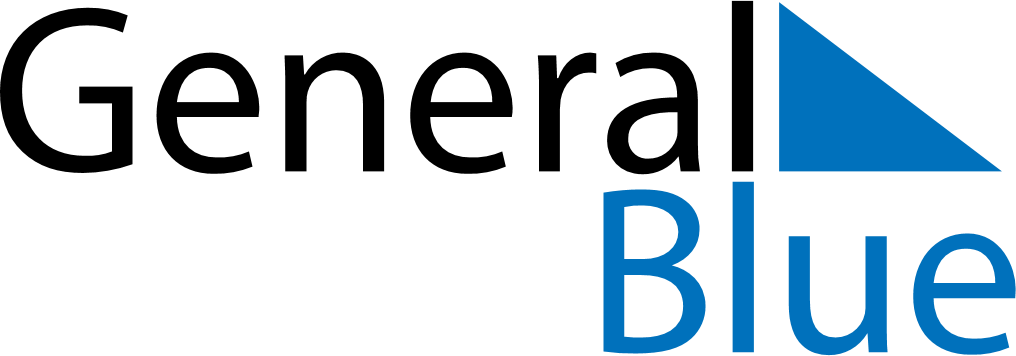 January 2018January 2018January 2018January 2018JapanJapanJapanMondayTuesdayWednesdayThursdayFridaySaturdaySaturdaySunday12345667New Year’s DayJanuary 2ndJanuary 3rd89101112131314Coming of Age Day15161718192020212223242526272728293031